Coming soon at the Nuneaton hubWe are starting our allotment sessions again!First session of planting and organising future weeks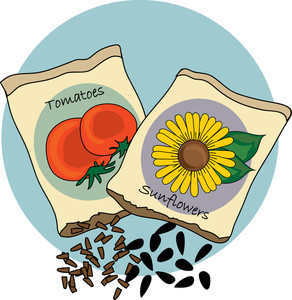 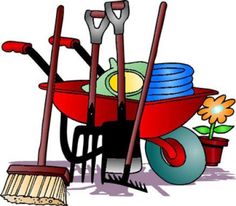 Where: Nuneaton HubWhen: Friday 20th MarchTime: 1pm  - 3pmContact Becky if you are interested in coming along:07563159070 or nuneatonhub@isswarks.com